The Royal Liberty School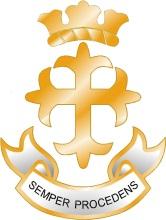 Job Profile_______________________________________________________________________Job Title:		Subject Specialist for MusicSalary	 		Main Scale + TLR 2cResponsible to:	Curriculum LeaderJob Purpose:	Delivery of Music at KS3 and GCSE at KS4___________________________________________________________________________________Role and PurposeThe Subject Specialist teacher is responsible for the quality of teaching and learning within Music.  He/she is accountable for student progress within the Music and for the strategic development of this subject.  He/she should also work to the National Professional Standards for Teachers and to the School Professional Standards in accordance with Career Stage.Principal ResponsibilitiesTo ensure that there is a broad, balanced and relevant curriculum for balanced and relevant curriculum for the subject in accordance with the aims and policies of the school.To raise student achievement in the subject, to monitor progress and to use data to evaluate subject performance.To review the performance of the subject each year with the Curriculum Leader.To support colleagues working in the Creative Arts by sharing good practice.Management ResponsibilitiesEstablish, monitor and evaluate effective assessment for learning practice in line with school policy.Publish schemes of work for the teaching of Music that are reviewed and updated each year.Ensure  data systems are used to monitor student progress and plan interventions within Music.Ensure that academic reports to parents give clear information about individual student performance in the subject.Ensure that proper arrangements are made for students so that they fulfil the requirements of the GCSE Music examinations.  Ensuring that there are proper procedures for security of any coursework.Ensure that school policy and procedure on managing student behaviour are followed.Meeting with the appropriate Curriculum Leader:advise and update him/her on developments within the subjectinform him/her of any changes to national requirements for Music teaching or changes to the GCSE syllabus.contribute to procedures for self-evaluation within the Faculty and ensure the department plan for the subject is updated and reviewed regularly.Contribute to the faculty area through attendance of and participation in planning meetings as in the school calendar.Contribute to Middle Leader Team meetings in a positive, productive way.Be responsible for safe working practice within the subject, particularly making sure that students or staff undertake activities that involve using specialist equipment with Health and Safety guidelines.Ensure that the proper financial management of all resources in Music and that school policies and procedures are followed correctly.Ensure the department has a programme of extra-curricular activities.Other Professional ResponsibilitiesTo take appropriate action to identify and minimise any risks to health, safety and security in the immediate working environment.To work in accordance with the values of the school particularly with regard to promoting positive attitudes towards tolerance and respect for other people.To work in accordance with school policies and procedures as identified in the staff handbook and school policy folder.Be flexible in approach to working and uphold the policies and practice of the school.To undertake the responsibilities of a  form tutor.Signed: ..........................................................................	Date: ...................................Signed: ..........................................................................	Date: ...................................	(Head Teacher)Royal Liberty School is committed to safeguarding and promoting the welfare of children and young people.  All adults who work at the school must share this commitment to young people.